به نام ایزد  دانا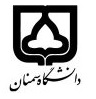 (کاربرگ طرح درس)                   تاریخ بهروز رسانی: 10/1/1402               دانشکده     .......هنر........                                               نیمسال /دوم سال تحصیلی 14012-14011-بودجهبندی درسمقطع: کارشناسی*  کارشناسی ارشد□  دکتری□مقطع: کارشناسی*  کارشناسی ارشد□  دکتری□مقطع: کارشناسی*  کارشناسی ارشد□  دکتری□تعداد واحد: نظری.1 عملی2تعداد واحد: نظری.1 عملی2فارسی: طراحی پارچه با کامپیوتر2فارسی: طراحی پارچه با کامپیوتر2نام درسپیشنیازها و همنیازها: طراحی پارچه با کامپیوتر1 پیشنیاز است پیشنیازها و همنیازها: طراحی پارچه با کامپیوتر1 پیشنیاز است پیشنیازها و همنیازها: طراحی پارچه با کامپیوتر1 پیشنیاز است پیشنیازها و همنیازها: طراحی پارچه با کامپیوتر1 پیشنیاز است پیشنیازها و همنیازها: طراحی پارچه با کامپیوتر1 پیشنیاز است لاتین:digital textile dsigninng2لاتین:digital textile dsigninng2نام درسشماره تلفن اتاق: 31535362شماره تلفن اتاق: 31535362شماره تلفن اتاق: 31535362شماره تلفن اتاق: 31535362مدرس/مدرسین: معصومه طوسیمدرس/مدرسین: معصومه طوسیمدرس/مدرسین: معصومه طوسیمدرس/مدرسین: معصومه طوسیمنزلگاه اینترنتی:منزلگاه اینترنتی:منزلگاه اینترنتی:منزلگاه اینترنتی:پست الکترونیکی:samira.toosi@semnan.ac.irپست الکترونیکی:samira.toosi@semnan.ac.irپست الکترونیکی:samira.toosi@semnan.ac.irپست الکترونیکی:samira.toosi@semnan.ac.irبرنامه تدریس در هفته و شماره کلاس: دوشنبه.  ساعت 18-13  سایت کامپیوتر هنربرنامه تدریس در هفته و شماره کلاس: دوشنبه.  ساعت 18-13  سایت کامپیوتر هنربرنامه تدریس در هفته و شماره کلاس: دوشنبه.  ساعت 18-13  سایت کامپیوتر هنربرنامه تدریس در هفته و شماره کلاس: دوشنبه.  ساعت 18-13  سایت کامپیوتر هنربرنامه تدریس در هفته و شماره کلاس: دوشنبه.  ساعت 18-13  سایت کامپیوتر هنربرنامه تدریس در هفته و شماره کلاس: دوشنبه.  ساعت 18-13  سایت کامپیوتر هنربرنامه تدریس در هفته و شماره کلاس: دوشنبه.  ساعت 18-13  سایت کامپیوتر هنربرنامه تدریس در هفته و شماره کلاس: دوشنبه.  ساعت 18-13  سایت کامپیوتر هنراهداف درس: طراحی انواع طرحها برای  پارچه لباسی بر روی مانکن و پارچه های دکور داخلی ،  نحوه راپرت بندی پارچه و آماده سازی فیلم چاپ. اهداف درس: طراحی انواع طرحها برای  پارچه لباسی بر روی مانکن و پارچه های دکور داخلی ،  نحوه راپرت بندی پارچه و آماده سازی فیلم چاپ. اهداف درس: طراحی انواع طرحها برای  پارچه لباسی بر روی مانکن و پارچه های دکور داخلی ،  نحوه راپرت بندی پارچه و آماده سازی فیلم چاپ. اهداف درس: طراحی انواع طرحها برای  پارچه لباسی بر روی مانکن و پارچه های دکور داخلی ،  نحوه راپرت بندی پارچه و آماده سازی فیلم چاپ. اهداف درس: طراحی انواع طرحها برای  پارچه لباسی بر روی مانکن و پارچه های دکور داخلی ،  نحوه راپرت بندی پارچه و آماده سازی فیلم چاپ. اهداف درس: طراحی انواع طرحها برای  پارچه لباسی بر روی مانکن و پارچه های دکور داخلی ،  نحوه راپرت بندی پارچه و آماده سازی فیلم چاپ. اهداف درس: طراحی انواع طرحها برای  پارچه لباسی بر روی مانکن و پارچه های دکور داخلی ،  نحوه راپرت بندی پارچه و آماده سازی فیلم چاپ. اهداف درس: طراحی انواع طرحها برای  پارچه لباسی بر روی مانکن و پارچه های دکور داخلی ،  نحوه راپرت بندی پارچه و آماده سازی فیلم چاپ. امکانات آموزشی مورد نیاز: سایت کامپیوتر و نرم افزار های مربوطهامکانات آموزشی مورد نیاز: سایت کامپیوتر و نرم افزار های مربوطهامکانات آموزشی مورد نیاز: سایت کامپیوتر و نرم افزار های مربوطهامکانات آموزشی مورد نیاز: سایت کامپیوتر و نرم افزار های مربوطهامکانات آموزشی مورد نیاز: سایت کامپیوتر و نرم افزار های مربوطهامکانات آموزشی مورد نیاز: سایت کامپیوتر و نرم افزار های مربوطهامکانات آموزشی مورد نیاز: سایت کامپیوتر و نرم افزار های مربوطهامکانات آموزشی مورد نیاز: سایت کامپیوتر و نرم افزار های مربوطهامتحان پایانترمامتحان میانترمارزشیابی مستمر(کوئیز)ارزشیابی مستمر(کوئیز)فعالیتهای کلاسی و آموزشیفعالیتهای کلاسی و آموزشینحوه ارزشیابینحوه ارزشیابی3331414درصد نمرهدرصد نمرهکتابهای آموزش نرم افزار و سایتهای آموزشی و دانشگاهی و استفاده از سایت youtube  کتابهای آموزش نرم افزار و سایتهای آموزشی و دانشگاهی و استفاده از سایت youtube  کتابهای آموزش نرم افزار و سایتهای آموزشی و دانشگاهی و استفاده از سایت youtube  کتابهای آموزش نرم افزار و سایتهای آموزشی و دانشگاهی و استفاده از سایت youtube  کتابهای آموزش نرم افزار و سایتهای آموزشی و دانشگاهی و استفاده از سایت youtube  کتابهای آموزش نرم افزار و سایتهای آموزشی و دانشگاهی و استفاده از سایت youtube  منابع و مآخذ درسمنابع و مآخذ درستوضیحاتمبحثشماره هفته آموزشییکی از نرم افزارهایی که می توان از آن برای طراحی پارچه استفاده نمود نرم افزار ایلوستریتور و فتوشاپ  می باشد که آزادی حرکت را برای یک طراح فراهم می نماید.بر نامه کلی که در کامپیوتر 2 باید آموزش داده شود طراحی پارچه در سبکهای متنوع می باشد. جلسه اول: اجرای طرحهای منحنی جهت یادآوری نرم افزار و ارائه نحوه طراحی با ابزار pen  از طرحهای پارچه تخصصی یک.   ارائه  پروژه طراحی گل و گیاه 1جلسه دوم و سوم: تایید تصاویر ازگلهای طبیعی از زوایای متفاوت و ارائه در کلاس و  تایید اجرای طراحی نمونه طرح پارچه از طراحی تخصصی یک و اشکال گیری از نحوه درست اجرا2جلسه دوم و سوم: تایید تصاویر ازگلهای طبیعی از زوایای متفاوت و ارائه در کلاس و  تایید اجرای طراحی نمونه طرح پارچه از طراحی تخصصی یک و اشکال گیری از نحوه درست اجرا3جلسه چهارم ،  پنجم و ششم:  آموزش مراحل طراحی از گلها و نحوه رنگ بندی در پارچه در رنگهای گرم و سرد و سیاه و سفید و ترکیبی4تحویل پیرینت طرحهای ابتدایی  جهت چک کردن ارائه درست اجرای دانشجوجلسه چهارم ،  پنجم و ششم:  آموزش مراحل طراحی از گلها و نحوه رنگ بندی در پارچه در رنگهای گرم و سرد و سیاه و سفید و ترکیبی 5جلسه چهارم، پنجم و ششم:  آموزش مراحل طراحی از گلها و نحوه رنگ بندی در پارچه در رنگهای گرم و سرد و سیاه و سفید و ترکیبی 6جلسه هفتم و هشتم: اجرای طراحی حاشیه های تزیینی برای لباس و یا سطوح متفاوت همانند کاغذ دیواری، ملحفه، نوار کاغذ و ...7جلسه هفتم و هشتم: اجرای طراحی حاشیه های تزیینی برای لباس و یا سطوح متفاوت همانند کاغذ دیواری، ملحفه، نوار کاغذ و ...8تحویل چک پرینت رنگی جلسه نهم و دهم : اجرا و آموزش راپورت مستقیم و غیر مستقیم از طریق نرم افزار و اجرای گلها، پارچه چهارخانه و طرحهای فانتزی در طراحی پارچه ها plaid fabric pattern,paint brush, herringbone pattern, floral linear pattern,seamless mosaic pattern.9جلسه نهم و دهم : اجرای تکنیکهایی چون basket weaving, graphic pattern, geometrical pattern, arabesque,10جلسه یازدهم و دوازدهم: آموزش طراحی مانکن و اکسسوری و وارد کردن طرح پارچه  و نوشته بر روی مانکن11جلسه یازدهم و دوازدهم: آموزش طراحی مانکن و اکسسوری و وارد کردن طرح پارچه  و نوشته بر روی مانکن12جلسه سیزدهم و چهاردهم: انتخاب یک طرح و آموزش تهیه فیلم در نرم افزار جهت چاپ13جلسه سیزدهم و چهاردهم: انتخاب یک طرح و آموزش تهیه فیلم در نرم افزار جهت چاپ 14جلسه پانزدهم و شانزدهم: آموزش طرح پارچه هندسی15جلسه پانزدهم و شانزدهم: ارائه پرینت طرحها جهت چک کردن نهایی و اشکال گیری16